ДУМА ВЕСЬЕГОНСКОГО МУНИЦИПАЛЬНОГО ОКРУГАТВЕРСКОЙ ОБЛАСТИРЕШЕНИЕг. Весьегонск 30.11.2023	                             № 326     В соответствии с пунктом 27 части 1 статьи 16 Федерального закона от 06.10.2003 № 131-ФЗ "Об общих принципах организации местного самоуправления в Российской Федерации", Положением о порядке присвоения наименований населенным пунктам, элементам улично-дорожной сети (за исключением автомобильных дорог федерального значения, автомобильных дорог регионального или межмуниципального значения),  элементам планировочной структуры в границах Весьегонского муниципального Весьегонского муниципального  округа Тверской области, изменения, аннулирования таких наименований, установки и демонтажа мемориальных досок, монументов, памятников и памятных знаков на территории Весьегонского муниципального округа Тверской области, утвержденным решением Думы Весьегонского муниципального округа Тверской область от 07.11.2023 № 320, на основании поручения Губернатора Тверской области, протокола заседания комиссии по топонимике при Администрации Весьегонского муниципального округа от 14.11.2023, с целью возвращения исторического названия улицам города Весьегонск,ДУМА ВЕСЬЕГОНСКОГО МУНИЦИПАЛЬНОГО ОКРУГА РЕШИЛА:1. Одобрить изменение наименования элемента улично-дорожной сети города Весьегонск «улица Вагжанова» на «улица Спасская».2. Одобрить изменение наименования элемента улично-дорожной сети города Весьегонск «улица Софьи Перовской» на «улица Троицкая».3. С целью исключения дублирования наименования улиц, одобрить изменение наименования элемента улично-дорожной сети города Весьегонск, расположенного в западной части города, «улица Троицкая»  на «переулок Троицкий».4. Настоящее решение вступает в силу после его официального опубликования в газете «Весьегонская жизнь» и подлежит размещению на официальном сайте  Администрации Весьегонского муниципального округа в информационно-телекоммуникационной сети  «Интернет».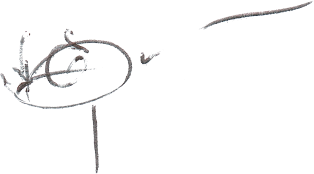 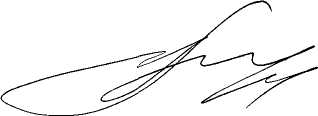    Председатель Думы   Весьегонского муниципального округа                                                          А.С. Ермошин   Глава  Весьегонского   муниципального округа                                                                                      А.В. ПашуковОб одобрении изменения наименования элементов улично-дорожной сети города Весьегонск 